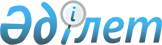 Көшелерге атау беру туралыАтырау облысы Жылыой ауданы Майкомген ауылдық округі әкімінің 2016 жылғы 5 қыркүйектегі № 12 шешімі. Атырау облысының Әділет департаментінде 2016 жылғы 23 қыркүйекте № 3617 болып тіркелді      "Қазақстан Республикасының әкімшілік-аумақтық құрылысы туралы" Қазақстан Республикасының 1993 жылғы 8 желтоқсандағы Заңының 14 бабының 4) тармақшасына, "Қазақстан Республикасындағы жергілікті мемлекеттік басқару және өзін-өзі басқару туралы" Қазақстан Республикасының 2001 жылғы 23 қаңтардағы Заңының 37 бабының 3 тармағына сәйкес және Атырау облыстық ономастика комиссиясының 2016 жылғы 13 сәуірдегі қорытындысы негізінде Майкөмген ауылдық округі әкімі ШЕШІМ ҚАБЫЛДАДЫ:

      1. Майкөмген ауылдық округі, Майкөмген ауылындағы:

      1) №1 көшеге- "Қуанғали Қуатбаев" есімі;

      2) №2 көшеге - "Тобанияз Әлниязұлы" есімі;

      3) №3 көшеге - "Сүйінғара Үргенішбайұлы" есімі;

      4) №4 көшеге - "Досан батыр" есімі;

      5) №5 көшеге - "Ақтан Керейұлы" есімі;

      6) №6 көшеге - "Айнымас" атауы;

      7) №7 көшеге - "Қарашүңгіл" атауы;

      8) №8 көшеге - "Қисымбай" атауы;

      9) №9 көшеге - "Төлес" атауы;

      10) №10 көшеге - "Үркер" атауы;

      11) №11 көшеге - "Әділет" атауы;

      12) №12 көшеге - "Даңқ" атауы;

      13) №13 көшеге - "Мұса Баймұқанов" есімі;

      14) №14 көшеге - "Қайырғали Смағұловтың" есімі берілсін;

      2.Осы шешімнің орындалуын бақылауды өзіме қалдырамын.

      3.Осы шешім әділет органдарында мемлекеттік тіркелген күннен бастап күшіне енеді және ол алғашқы ресми жарияланған күнінен кейін күнтізбелік он күн өткен соң қолданысқа енгізіледі.


					© 2012. Қазақстан Республикасы Әділет министрлігінің «Қазақстан Республикасының Заңнама және құқықтық ақпарат институты» ШЖҚ РМК
				
      Майкөмген ауылдық округі әкімі

Н. Сауытов
